                                               Curriculum vitae                  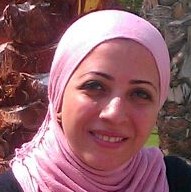 PERSONAL INFORMATION:Name:                         EnasPlace of birth   :        Giza, EgyptNationality        :       EgyptianMarital status:         MarriedDate of birth:               11/04/1981Enas.302491@2freemail.com Highly experienced as a dentist working in both clinical and academic settings. Extensive experience in advanced Prosthetic dentistry, dental Implantology and aligning faculty-teaching and hospital’s vision. Key areas of expertise include academic presentations and administrative appointments, as well as clinical operations. EDUCATION:1998-2003	Bachelor of Science, Oral and Dental Medicine and SurgeryCairo University | Cairo, EgyptGraduated in the top 15 percent of my class with honors. Degree: Excellent with honor grade. 2006-2010	Masters of Science, Clinical Prosthetic DentistryCairo University | Cairo, EgyptWrote a thesis about Comparison between Two Different Implant Positions Supporting Mandibular Partial Overdenture (KENNEDY CLASS II).2011-2013	PhD in Clinical Prosthetic Dentistry Cairo University | Cairo, EgyptSubmitted thesis focusing Evaluation of Different designs of implants supported maxillary overdentures.Post-Graduate Research: 2005-2012	Seminars and Case PresentationsCairo University | Cairo, EgyptProsthetic-driven ImplantologyOverdentures (complete and partial)Dental Implantation (immediate and delayed loading)Attachments InstallationScrew-Retained Prosthesis (Detachable Prosthesis)Advanced soft and Flexible (thermoplastic) Prosthesis CONTINUING EDUCATION AND CONFERENCES: -AVAILABLE WORKSHOPS, LECTURES AND CONTINUING EDUCATION; upon request. -Attending a workshop of current trends in Osseo integration and implant prosthesis by prof. John Beumer with 4 credit hours, in collaboration with case western reserve university school of dental medicine.-Attended the 4th international dental congress (intercontinental citystars, Cairo, March 2016).                                                  -Extensive list of continuing education courses and Hands-on workshops.-Attended more than 10 conferences in Cairo, Dubai, Thailand.-Being a Poster Presenter in FDI INTERNATIONAL DENTAL CONGRESS held in Bangkok (sep.2015), AEEDC DENTAL CONGRESS held in Dubai (feb.2016).PROFESSIONAL QUALIFICATIONS AND SKILLS: Trained in the clinical installation of denture attachmentsTrained in effective teaching skills and courses specificationsTrained in competition for research funds and clinical skillsTrained course in strategic planningTrained course in university managementQualified in e-learning and using technology in teachingSkilled in medical field ethics and statistical workProficient in dental Implantology and ProsthodonticsKnowledgeable in the different Implant SystemsSpeaks Arabic, English (exceed Toefl test score,jan.2011)and FrenchPROFESSIONALCAREER HISTORY: ACADEMIC EXPERIENCE: 11.2013-present		LecturerProsthodontic Department, faculty of Oral and Dental Medicine, Cairo University | Cairo, EgyptProsthodontic Department,faculty of Oral and Dental Medicine, Future University in Egypt ‘FUE’ (part- time) Lecturer duties include supervising students in their third and fourth years of dental school in clinic appointments who are fulfilling their clinical cases and requirements.Lecturer duties also include instructing pre-clinical students in their second year in laboratory sessions and academic teaching sessions. Share in the quality assurance/management work on achieving quality standards.Attend meetings pertaining to teaching, assessments and administrationLine manage other demonstrators delivering the teaching of curriculum10.2010-09.2012		Assistant Teacher/Assistant LecturerProsthodontic Department, faculty of Oral and Dental Medicine, Cairo University | Cairo, EgyptClinic instructor for removable prosthodontics for third and fourth year students in clinical appointments toward fulfilling their clinical cases and requirementsLaboratory demonstrator for pre-clinical students in their second yearAttended case conferences, journal and other counseling meetings in the academic arenaShared duties for examinations procedures of undergraduates and participated in staff developmentHelped students with remediation as it pertained to the clinical communication component of the patient and doctor04.2009-10.2010		DemonstratorProsthodontic Department, faculty of Oral and Dental Medicine, Cairo University | Cairo, EgyptProvided support in the prosthetic treatment planning for patients in the outpatient clinicAttended case conferences, journal and other counseling meetings in the academic arenaSupervised interns 07.2005-07.2008		Demonstrator, part-time                                               Prosthodontic Department, faculty of Oral and Dental Medicine, Cairo University |                                              Cairo, EgyptServed as clinical instructorFunctioned as laboratory demonstrator for pre-clinical coursesParticipated in the teaching sessions for undergraduatesCLINICAL EXPERIENCE: 7.2004-present		General Dental Practitioner                                                 Dento care clinics/ new Cairo city/ EgyptManage the care of patients with fixed and removable prosthodontics10.2013-8.2015		General Dental Practitioner AND Prosthodontic ConsultantManage the care of patients with fixed and removable prosthodontics1.2011-3.2013		Prosthodontics SpecialistDental Educational Hospital, Cairo University | Cairo, EgyptPerformed all phases of restorative dentistry and Prosthetic dentistry3.2005-9.2011		Chair Side AssistantDental Educational Hospital, Oral and Dental Medicine, Cairo University | Cairo, EgyptServed as a dental house officer and a dental chair side assistant 11.2003-10.2004		Dental House Officer, General DentistKasr Al Ainy Hospital, Oral and Dental Medicine, Cairo University | Cairo, EgyptCompleted a rotating internship as a general dentist and dental house officer by ensuring the care of patients in the fields of oral surgery, pedodontics, restorative, prosthodontics, operative, endodontic, orthodontics, maxilla-facial and oral radiologyHONORSACHIEVEMENTS:  Honor student, Cairo University, placed in the top 15 percent of graduating class.Honor student, Thanaweya Amma, dar el hodaLanguage School, placed in the top five percent of graduating classPUBLICATIONS:Egyptian Dental Association Journal, April 2010, June 2013.